Theta Chi FraternityTau Chapter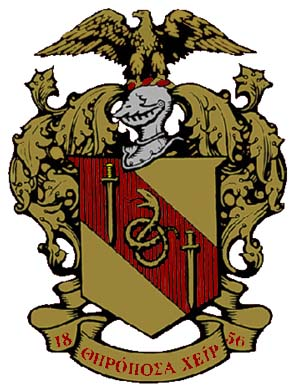 The Helping Hand Scholarship Application(2012-2013 Academic Year)Applicant’s Full Name: Current Address: Date of Birth:						E-mail Address: Cell Phone Number:High School (Include graduation year): High School Cumulative GPA:College GPA (if applicable):Major:QuestionsList Extracurricular Activities (academic, philanthropic, student government, athletic): Why should you be a recipient of the 2012-2013 Helping Hand Scholarship?The motto of Theta Chi Fraternity is “To extend the Helping Hand.” How will you try to live up to this motto during your undergraduate career at UF?Send Application Via E-Mail to the Vice President of Recruitment, Josh Pittell: jpittelluf@gmail.comAll applications must be submitted no later than Sunday, January 13thScholarship finalists will be contacted by e-mail or telephone to schedule an in-person or telephone interview